Stand: 1. Oktober 2022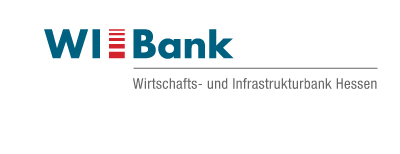 Wirtschafts- und Infrastrukturbank Hessen	Bitte ausfüllen und mit entsprechendenrechtlich unselbständige Anstalt in der 	Unterlagen des beigefügten VerzeichnissesLandesbank Hessen-Thüringen Girozentrale 	einreichenWirtschaft und TransformationBürgschaften 537300Kaiserleistraße 29-3563067 Offenbach am MainAnlage 1 zum Bürgschaftsantrag vom	     Erklärung über „De-minimis“-Beihilfenim Sinne der EU-Verordnungen für De-minimis-BeihilfenDefinitionen und ErläuterungenIn dieser Erklärung sind alle De-minimis-Beihilfen anzugeben, die Ihr Unternehmen bzw. Unternehmens-verbund als „ein einziges Unternehmen“ im laufenden sowie in den vorangegangenen zwei Kalenderjahren erhalten hat.Für die Zwecke der De-minimis-Verordnungen sind die Unternehmen als ein einziges Unternehmen zu betrachten, die zueinander in mindestens einer der folgenden Beziehungen stehen:Ein Unternehmen hält die Mehrheit der Stimmrechte der Anteilseigner oder Gesellschafter eines anderen Unternehmens,Ein Unternehmen ist berechtigt, die Mehrheit der Mitglieder des Verwaltungs-, Leitungs- oder Aufsichtsgremiums eines anderen Unternehmens zu bestellen oder abzuberufen,Ein Unternehmen ist gemäß einem mit einem anderen Unternehmen geschlossenen Vertrag oder aufgrund einer Klausel in dessen Satzung berechtigt, einen beherrschenden Einfluss auf dieses Unternehmen auszuüben,Ein Unternehmen, das Anteilseigner oder Gesellschafter eines anderen Unternehmens ist, übt gemäß einer mit anderen Anteilseignern oder Gesellschaftern dieses anderen Unternehmens getroffenen Vereinbarung die alleinige Kontrolle über die Mehrheit der Stimmrechte von dessen Anteilseignern oder Gesellschaftern aus.Auch Unternehmen, die über ein oder mehrere andere Unternehmen zueinander in einer der vorgenannten Beziehungen stehen, werden als ein einziges Unternehmen betrachtet.Im Falle einer Fusion oder Übernahme müssen alle De-minimis-Beihilfen, die den beteiligten Unternehmen im laufenden Kalenderjahr sowie in den vorangegangenen zwei Kalenderjahren gewährt wurden, angegeben werden. Im Zuge von Unternehmensaufspaltungen werden die De-minimis-Beihilfen dem Unternehmen zugerechnet, welches die Geschäftsbereiche übernimmt, für die die De-minimis-Beihilfen verwendet wurden. Ist dies nicht möglich, muss eine anteilige Aufteilung auf der Grundlage des Buchwerts des Eigenkapitals zum Zeitpunkt der tatsächlichen Aufspaltung erfolgen.ErklärungHiermit bestätige/en ich/wir, als ein einziges Unternehmen gemäß Punkt 1 im laufenden Kalenderjahr sowie in den vorangegangenen zwei Kalenderjahren1 keine  folgende*Beihilfen im Sinne folgender Verordnungen erhalten bzw. beantragt zu haben:„Allgemeine-De-minimis-Beihilfen“ im Sinne der Verordnung (EU) Nr. 1407/2013 der Kommission vom 18. Dezember 2013 über die Anwendung der Artikel 107 und 108 des Vertrags über die Arbeitsweise der Europäischen Union auf De-minimis-Beihilfen (Amtsblatt der EU Nr. L 352/1 vom 24. Dezember 2013, in der Fassung der Verordnung (EU) Nr. 2020/972 der Kommission vom 2. Juli 2020, Amtsblatt der EU Nr. L 215/3 vom 7. Juli 2020)„Agrar-De-minimis-Beihilfen“ im Sinne der Verordnung (EU) Nr. 1408/2013 der Kommission vom 18. Dezember 2013 über die Anwendung der Artikel 107 und 108 des Vertrags über die Arbeitsweise der Europäischen Union auf De-minimis-Beihilfen im Agrarsektor (Amtsblatt der EU Nr. L 352/9 vom 24. Dezember 2013, in der Fassung der Verordnung (EU) Nr. 2019/316 der Kommission vom 21. Februar 2019, Amtsblatt der EU Nr. L 51 I/1 vom 22. Februar 2019)„Fisch-De-minimis-Beihilfen“ im Sinne der Verordnung (EU) Nr. 717/2014 der Kommission vom 27. Juni 2014 über die Anwendung der Artikel 107 und 108 des Vertrags über die Arbeitsweise der Europäischen Union auf De-minimis-Beihilfen im Fischerei- und Aquakultursektor (Amtsblatt der EU Nr. L 190/45 vom 28. Juni 2014 in der Fassung der Verordnung (EU) Nr. 2020/2008 der Kommission vom 8. Dezember 2020, Amtsblatt der EU Nr. L 414/15 vom 9. Dezember 2020)DAWI-De-minimis-Beihilfen im Sinne der Verordnung (EU) Nr. 360/2012 der Kommission vom 25. April 2012 über die Anwendung der Artikel 107 und 108 des Vertrags über die Arbeitsweise der Europäischen Union auf De-minimis-Beihilfen an Unternehmen, die Dienstleistungen von allgemeinem wirtschaftlichen Interesse erbringen (Amtsblatt der EU Nr. L 114/8 vom 26. April 2012, in der Fassung der Verordnung (EU) Nr.  2020/1474 der Kommission vom 13. Oktober 2020, Amtsblatt der EU Nr.  L 337/1 vom 14. Oktober 2020).Mir/Uns ist bekannt, dass De-minimis-Beihilfen nicht mit anderen Beihilfen für dieselben förderfähigen Aufwendungen kumuliert werden dürfen, wenn die aus der Kumulierung resultierende Förderintensität diejenige Förderintensität übersteigen würde, die in einer Gruppenfreistellungsverordnung oder in einer von der Kommission verabschiedeten Entscheidung hinsichtlich der besonderen Merkmale eines jeden Falles festgelegt wurde. Weitere Förderungen für dieselben förderfähigen Aufwendungen habe ich/haben wir hat das Unternehmen	nicht erhalten,	in Höhe von       € im Rahmen des Förderprogramms       erhalten/beantragt.*Mir/Uns ist bekannt, dass diese Angaben, insbesondere die (Nicht-) Berücksichtigung eines Unternehmens
(-verbundes) als „einziges Unternehmen“ bei den Angaben über erhaltene/beantragte De-minimis-Beihilfen, die Beihilfewerte und das Bewilligungsdatum, subventionserheblich im Sinne von § 264 des Strafgesetzbuches (StGB) i.V.m. dem Hessischen Subventionsgesetz vom 18. Mai 1977 i.V.m. § 2 Subventionsgesetz (SubvG) für die Bewilligung, Gewährung, Rückforderung, Weitergewährung der Beihilfe sind und dass ein Subventionsbetrug nach § 264 StGB i.V.m. §§ 2, 4 SubvG strafbar ist. Ich/Wir verpflichte/n mich/uns, Ihnen unverzüglich Änderungen der vorgenannten Angaben zu übermitteln, sobald mir diese bekannt werden. Mir ist auch bekannt, dass auch Scheingeschäfte, Scheinhandlungen und der Missbrauch von Gestaltungsmöglichkeiten zu einer Strafverfolgung nach o.g. Vorschriften führen können.*	Zutreffendes bitte ankreuzen.**	Bitte Datum eintragen bzw. die beantragten De-minimis-Beihilfen als „beantragt“ kennzeichnen***	Bitte Art der De-minimis-Förderung eintragen bzw. auswählen am PC: Allgemeine, Agrar, Fisch oder DAWI1	In Deutschland entspricht das Kalenderjahr dem Steuerjahr.2	Wie hoch die Summe der Beträge der von Ihnen bisher erhaltenen „De-minimis“- Beihilfen ist (Beihilfe-/Subventionswerte), können Sie den in dem betreffenden Zeitraum erhaltenen „De-minimis“-Bescheinigungen in der Anlage zu den Zuwendungs-bescheiden/Verträgen entnehmen.De-minimis Erklärung Stand 12.2020Anlage 2 zum Bürgschaftsantrag vom      Selbsterklärung / Prüfraster Unternehmen in Schwierigkeiten (UiS)im Sinne der Mitteilung der Europäischen Kommission „Leitlinien für staatliche Beihilfen zur Rettung und Umstrukturierung nichtfinanzieller Unternehmen in Schwierigkeiten“, 2014/C 249/01, bzw. Art. 2 Ziffer 18 der Allgemeinen Gruppenfreistellungsverordnung Nr. 651/2014 der Kommission. Ein Unternehmen gilt dann als Unternehmen in Schwierigkeiten, wenn es auf kurze oder mittlere Sicht so gut wie sicher zur Einstellung seiner Geschäftstätigkeiten gezwungen sein wird, wenn der Staat nicht eingreift. Im Sinne der „Leitlinien für staatliche Beihilfen zur Rettung und Umstrukturierung nichtfinanzieller Unternehmen in Schwierigkeiten“ (2014/C 249/01 vom 31.07.2014, zuletzt geändert durch Mitteilung der Kommission 2020/C224/02 vom 08.07.2020) bzw. der Definition in Artikel 2 Ziffer 18 der Verordnung (EU) Nr. 651/2014 der Kommission vom 17.06.2014 zur Feststellung der Vereinbarkeit bestimmter Gruppen von Beihilfen mit dem Binnenmarkt in Anwendung der Artikel 107 und 108 des Vertrags über die Arbeitsweise der Europäischen Union  (Allgemeine Gruppenfreistellungsverordnung, Amtsblatt der EU L 187/1 vom 26.06.2014, zuletzt geändert durch Verordnung (EU) Nr. 2020/972 der Kommission vom 02.07.2020, Amtsblatt der EU Nr. L215/03 vom 07.07.2020) befindet sich ein Unternehmen daher in Schwierigkeiten, wenn mindestens eine der folgenden fünf Voraussetzungen erfüllt ist:Antragsteller ist Gegenstand eines Insolvenzverfahrens				 ja	 neinoderAntragsteller erfüllt die Voraussetzungen für die Eröffnung 			 ja	 neineines InsolvenzverfahrensoderUnternehmen hat eine Rettungsbeihilfe erhalten und der Kredit		 ja	 neinwurde noch nicht zurückgezahlt oder die Garantie ist noch nicht erloschen bzw. Antragsteller hat eine Umstrukturierungsbeihilfeerhalten und unterliegt immer noch einem UmstrukturierungsplanoderSind mehr als 50% des Eigenkapitals verlustbedingt 			 ja	 nein
verbraucht?Ist das Unternehmen ein KMU, das noch keinedrei Jahre besteht?					 ja	 neinDer verlustbedingte Eigenkapitalverzehr zu mehr als 50% führt bei KMU´s, die noch keine drei Jahre bestehen, nicht zur Einstufung als Unternehmen in Schwierigkeiten gem. Definition.oder5.	Bei einem Unternehmen, das kein KMU ist, lag in den vergangen beiden Jahren 5.1 der buchwertbasierte Verschuldungsgrad über 7,5				 ja	 nein
und	5.2. das Verhältnis des EBITDA zu den Zinsaufwendungen unter 1,0		 ja	 neinUnternehmen in Schwierigkeiten					 ja	 nein(Prüfergebnis aus den Ziffern 1.-5.)Bei Beantragung einer Rettungsbürgschaft, einer vorübergehenden Umstrukturierungsbürgschaft oder einer sonstigen Umstrukturierungsbürgschaft im Rahmen der Richtlinien für die Übernahme von Bürgschaften durch das Land Hessen für die gewerbliche Wirtschaft und freie Berufe (Landesbürgschaftsprogramm) sowie der Leitlinien für staatliche Beihilfen zur Rettung und Umstrukturierung nichtfinanzieller Unternehmen in Schwierigkeiten (UiS-Leitlinien) bitte Prüfung kleines, mittleres, großes Unternehmen (KMGU) gemäß Teil C III der Bürgschaftsrichtlinien vornehmen. Hierzu bitte Berechnungsbogen des Informationsblattes KMU und falls erforderlich, Berechnungsbogen Anhang A und B (Anlage 3) ausfüllen und dem Antrag beifügen. Download auf der Website der WIBank unter: „KMU-Informationsblatt“ https://www.wibank.de/wibank/landesbuergschaften/landesbuergschaften-311482	Prüfung KMGU (Berechnungsbogen Deckblatt und falls erforderlich	Berechnungsbogen Anhang A) und B) beigefügt:				 ja	 neinDie Richtigkeit der Angaben der UiS-Erklärung sowie der KMGU-Erklärung (falls beigefügt) wird bestätigt:__________		____________________		____________________________Ort, Datum		Unterschrift Firma			Unterschrift 									Steuerberater/WirtschaftsprüferVerzeichnis der dem Bürgschaftsantrag beizufügenden AnlagenKreditzusage (Bank) inkl. Angabe der Einjahres-Ausfallwahrscheinlichkeit (PD) sowie Unterlagen zum           bankinternen Kundenrating und Antrag (Unternehmen) gemäß Vordruck. Evtl. Gremienvorbehalte bitte vermerken.2.	Erklärung über bereits erhaltene/beantragte „De-minimis“-Beihilfen gemäß Vordruck Anlage 1. 3.	Selbsterklärung / Prüfraster Unternehmen in Schwierigkeiten gemäß Vordruck Anlage 2 und falls erforderlich KMGU Prüfraster / Selbsterklärung des Antragstellers, vgl. auch Teil C I. und III. der Bürgschaftsrichtlinien 
→ zu verwenden ist der Vordruck gemäß Informationsblatt KMU, Link zum Download des Formulares auf der Website der WIBank unter: https://www.wibank.de/wibank/landesbuergschaften/landesbuergschaften-311482
4.		Darstellung der rechtlichen und wirtschaftlichen Entwicklung des Unternehmens (Produktions-programm, Konkurrenzverhältnisse, Abnehmer, Beteiligungen, Zweigwerke; Markt) mit Begründung des durch die Bürgschaft zu fördernden Vorhabens. Soweit vorhanden, sind Prospekte beizufügen.6.	Handelsregisterauszüge und Gesellschaftsverträge sowie sonstige wesentliche Verträge (z.B. Miet- und Leasingverträge, Lizenzverträge, Geschäftsführerverträge u.a.)7.	Grundbuchauszüge, Wertgutachten.8.	Kurzer Lebenslauf der Geschäftsführer, aus dem der berufliche Werdegang ersichtlich ist.9.	a) Angaben über Anzahl der Beschäftigten (auf Basis von Jahresvollzeitäquivalenten) in den letzten 5 Jahren: Unterteilt nach männlichen und weiblichen Arbeitskräften (ggf. nach Bundesländern) sowie Angestellten, Facharbeitern, sonstigen Arbeitern, Auszubildenden und Heimarbeitern und nach Betriebsstätten.	b) Angaben über geplante Neueinstellungen nach Durchführung des zu fördernden Vorhabens (auf Basis von Jahresvollzeitäquivalenten): Aufgeteilt nach männlichen und weiblichen Arbeitskräften sowie Angestellten, Facharbeitern, sonstigen Arbeitern, Auszubildenden und Heimarbeitern und nach Betriebsstätten.10.	Jahresumsätze in den letzten 5 Jahren sowie Monatsumsätze im laufenden Jahr, und zwar getrennt für die Haupterzeugnisse sowie unterteilt nach In- und Ausland.11.	Bestand der fest erteilten Aufträge (wert- und mengenmäßig).12.	a) Jahresabschlüsse der letzten 3 Geschäftsjahre sowie aktuelle BWA. Liegt der letzte Bilanzstichtag länger als 6 Monate zurück, ist die Vorlage eines zeitnahen Zwischenabschlusses erforderlich. Die Bilanzen sind von einem zugelassenen Buch- oder Steuersachverständigen zu bestätigen. Werden Prüfungsberichte erstellt, so sind diese einzureichen.	b) Liegt kein Prüfungsbericht vor, so ist die letzte Bilanz zu erläutern; insbesondere folgende Positionen:			Vorräte (Rohstoffe, Halb- und Fertigerzeugnisse)			Sonstige Forderungen,			Eigenkapital (Entwicklung, Erläuterung von Einlagen, Aufgliederung der 			Entnahmen nach Steuern, Sonderausgaben und sonstigen Lebens-			haltungskosten),			Rückstellungen,			Darlehen (Gläubiger, Tilgung, Sicherheiten),			Kontokorrent- und Avallinien (Kreditinstitut, Limit, Sicherheiten)			Sonstige Verbindlichkeiten,			Eventualverpflichtungen.	c) Erläuterung der o.a. Aufwendungen und Erträge in den eingereichten Gewinn- und Verlustrechnungen. Angabe der Sonderabschreibungen und der in den Personalkosten enthaltenen Gesellschafterbezüge für die einzelnen Jahre.	d) Kurze Angaben über die Art der Buchhaltung, die Einrichtung einer Betriebsabrechnung, Vor- und Nachkalkulation.13.	Ist die antragstellende Firma an anderen Unternehmen maßgeblich beteiligt oder ist die Antragstellerin Tochtergesellschaft eines anderen Unternehmens, so sind auch deren letzte Abschlüsse und ggf. der Konzernabschluss vorzulegen.14.	Detaillierte, persönlich unterschriebene Aufstellung über Privatvermögen und Privatschulden (auch etwaige Steuernachzahlungen und Eventualverpflichtungen) der beschränkt haftenden und im Unternehmen tätigen Gesellschafter.	15.	Bescheinigung in Steuersachen für das antragstellende Unternehmen: Vorlage einer durch das zuständige Finanzamt ausgestellten Bescheinigung in Steuersachen.16.	Beschreibung des zu fördernden Investitionsvorhabens mit detaillierter Aufstellung der Gesamtkosten. Diese sind durch Kostenvoranschläge eines Bausachverständigen und nach Möglichkeit durch Lieferantenangebote zu belegen. Angaben über sonstige laufende oder geplante Investitionsvorhaben.17.	Errechnung des zusätzlichen Betriebsmittelbedarfs nach Durchführung des Investitionsvorhabens.18.	Deckung des Gesamtkapitalbedarfs mit Nachweis der sonstigen Fremdmittel unter Angabe der Konditionen sowie Erläuterungen zu eingeplanten Eigenmitteln und Eigenleistungen.19.	Liquiditätsplan nach Monaten gegliedert für das laufende und das Folgejahr.20.	Erwartete wirtschaftliche Entwicklung im laufenden Jahr und dem darauf folgenden Jahr unter Berücksichtigung der Auswirkungen der geplanten Investitionen (Ertragsvorschaurechnungen, Finanzpläne, Planbilanzen).21.	Besicherungsvorschlag mit allen zur Beurteilung der angebotenen Sicherheiten notwendigen Angaben und Unterlagen (z.B. neueste Grundbuchauszüge und, soweit vorhanden, Maschinenverzeichnisse, Werttaxen, Verkehrswertschätzungen u.ä.).22.	Schriftliche Bereitschaftserklärung der beschränkt haftenden und im Unternehmen tätigen Gesellschafter zur Übernahme der selbstschuldnerischen Bürgschaft für den beantragten Kredit. Es bleibt vorbehalten, Haftungsübernahme durch weitere Bürgen zu verlangen.23.	Die Anforderung weiterer Unterlagen bleibt vorbehalten.Stand: 1. Oktober 2022Wirtschafts- und Infrastrukturbank Hessen	Von der Hausbank auszufüllen-rechtlich unselbständige Anstalt in der 	(ggf. durch Anlagen ergänzen)Landesbank Hessen-Thüringen GirozentraleWirtschaft und TransformationBürgschaften 537300Kaiserleistraße 29-3563067 Offenbach am MainVerwendungszweck und BürgschaftskreditbedarfIch/Wir beantrage(n) für      die Übernahme einer Bürgschaft des Landes Hessen für einenKredit in Höhe von 1.       € 2.       €1.	Antragsteller (mit genauer Anschrift, Telefonnummer, Internetadresse, E-Mail)

                  2.	Rechtsform 

                  3.	Gegenstand des Unternehmens/ Branche 4.	Gründung/ Eintragung im Handelsregister (Kopie Handelsregisterauszug beifügen)Gründungsdatum und -ort      	Eingetragen im Handelsregister beim Amtsgericht in      	unter Nr.      5.	Gesellschafter (Name und Anschrift des Inhabers oder der Gesellschafter)6.	Geschäftsführer (Lebenslauf beifügen)
	     7. 	Anzahl der vollzeitbeschäftigten Arbeitnehmer in Hessen(Teilzeitarbeitsplätze sind in Vollzeitarbeitsplätze umzurechnen)Arbeitnehmer	davon Auszubildendevor Beginn der Maßnahme 		     .................	     ............	     					(Monat, Jahr)nach Abschluss der Maßnahme 	     ... ............	     ............	     					(Monat, Jahr)Zuständige Agentur für Arbeit:                                                       Anzahl der vollzeitbeschäftigten Arbeitnehmer in anderen Bundesländern(Teilzeitarbeitsplätze sind in Vollzeitarbeitsplätze umzurechnen)Bundesland				Arbeitnehmer9.	Zwangsmaßnahmen
Frühere Zwangsmaßnahmen gegen die Firma, den Inhaber oder die Gesellschafter (insbesondere Zwangsvollstreckungen, eidesstattliche Versicherung, Insolvenz- oder Vergleichsverfahren und - in den letzten 12 Monaten – Zahlungstitel, u.a. Vollstreckungsbescheide und Wechselproteste)10.	Öffentliche Mittel

Förderung des Unternehmens aus öffentlichen Mitteln in den letzten zehn Jahren bis zum Zeitpunkt der Antragstellung, aufgeteilt nach Krediten, Bürgschaften und Zuschüssen mit Angabe des Ursprungs-betrages und des derzeitigen Standes (ggf. Anlage beifügen).Erklärung über erhaltene/ beantragte Beihilfen „De-minimis“-Beihilfen	Bitte die Anlage 1 zum Bürgschaftsantrag Erklärung über „De-minimis“ Beihilfen sowie dem Antrag ggf. vorhandene De-minimis- bzw. sonstige Bescheinigungen über erhaltene Beihilfen beifügen. 12.	ErklärungenIch/Wir versichere(n) die Richtigkeit und Vollständigkeit der vorstehenden Angaben und der beigefügten Anlagen.Ich/Wir verpflichte(n) mich/uns, der Hessischen Landesregierung oder einer von ihr beauftragten Stelle alle zur Bearbeitung dieses Antrages erforderlichen Auskünfte über meine/unsere persönlichen, betrieblichen, rechtlichen und wirtschaftlichen Verhältnisse zu erteilen.Ich/Wir erkläre(n) mich/uns hiermit zur jederzeitigen Offenlegung meiner/unserer steuerlichen Verhältnisse bei dem zuständigen Finanzamt und mit der Einholung/ Beiziehung entsprechender Auskünfte aus den Firmensteuerakten und den Steuerakten der persönlich haftenden Gesellschafter(in) für Zwecke der Bearbeitung des an das Land Hessen gestellten Antrages und für die Dauer der Laufzeit der Bürgschaft durch die Wirtschafts- und Infrastrukturbank Hessen  (nachfolgend: WIBank) sowie den an der Bürgschaftsvergabe beteiligten Ministerien, einverstanden. Mit der Zustimmung zur Befreiung vom Steuergeheimnis § 30 der Abgabenordnung (AO) gegenüber den vorgenannten Beteiligten erklären(n) ich/ wir mich/ uns einverstanden.Mit der Durchführung einer etwaigen Prüfung durch Beauftragte des Landes Hessen auf meine/unsere Kosten erkläre(n) ich/wir mich/uns einverstanden.Ich bin /Wir sind bereits während der Bewilligungsphase verpflichtet, wesentliche Verschlechterungen der wirtschaftlichen Verhältnisse der WIBank unverzüglich anzuzeigen.Ich/Wir verpflichte(n) mich/uns, für die Bearbeitung des vorstehenden Antrages eine Bearbeitungsgebühr von derzeit 0,5 % der beantragten Bürgschaftssumme an die WIBank zu zahlen. Die Gebühr wird mit Antragstellung fällig. Dazu erteile(n) ich/wir das im Antragsformular enthaltene SEPA-Lastschriftmandat (Ziffer 13.).Ich/Wir verpflichte(n) mich/uns, bei Zusage einer Bürgschaft eine weitere Bearbeitungsgebühr von derzeit 0,5 % der zugesagten Bürgschaftssumme an die WIBank zu zahlen. Die Gebühr wird mit Übersendung des Angebotes durch die WIBank fällig. Die Zusage wird erst wirksam, wenn die Bearbeitungsgebühr bezahlt ist.           ErklärungenMir/Uns ist bekannt, dass die Gebühr auch dann in voller Höhe erhoben wird, wenn ich/wir nach der Genehmigung auf die Bürgschaft verzichte(n) oder die Zusage gemäß den Richtlinien gegenstandslos wird. Die Zusage auf Übernahme einer Bürgschaft wird nach Ablauf von drei Monaten seit Zustellung des Bewilligungsbescheides gegenstandslos, sofern nicht bis zu diesem Zeitpunkt der rechtswirksam abgeschlossene Kreditvertrag vorgelegt und die Ausstellung der Bürgschaftsurkunde beantragt ist.Ich/Wir verpflichten(n) mich/uns für übernommene Bürgschaften eine laufende Verwaltungsgebühr auf den Bürgschaftsbetrag zu zahlen. Die Gebühr wird erstmals mit Übersendung der Bürgschaftsurkunde fällig, und zwar in Höhe von je 1/12 des Jahresbetrages für den angefangenen und die folgenden Monate bis zum Ende des Kalenderjahres. In den folgenden Jahren wird der Berechnung der Gebühr der Bürgschaftsstand am 1. Januar desjenigen Jahres zugrunde gelegt, für das sie erhoben wird. Sie ist per 30. Juni des laufenden Jahres fällig. Die Verwaltungsgebühr wird letztmalig bis zu dem Kalendermonat des Kalenderjahres erhoben, in dem die Bürgschaftsurkunde an die Wirtschafts- und Infrastrukturbank Hessen zurückgegeben wird. Maßgeblich für das Ende des Berechnungszeitraumes im Jahr der Urkundenrückgabe ist das Datum des Eingangs der Bürgschaftsurkunde bei der WIBank.  Ich/Wir erkläre(n) schon jetzt, dass ich/wir im Falle des Zustandekommens des Bürgschaftsverhältnisses auf die Einrede der Verjährung bis 30 Jahre nach dem jeweiligen gesetzlichen Verjährungsbeginn verzichten werde(n). Mir/Uns ist bekannt, dass die in diesem Antrag und beigefügten Anlagen anzugebenden Tatsachen subventionserheblich im Sinne des § 264 des Strafgesetzbuches sind. Mir/Uns ist weiterhin § 4 des Subventionsgesetzes vom 29. Juli 1976 (BGBI. I S. 2037) in Verbindung mit dem hessischen Subventionsgesetz vom 18. Mai 1977 (GVBI. I.S. 199) bekannt, wonach insbesondere Scheingeschäfte und Scheinhandlungen für die Bewilligung, Gewährung, Rückforderung und Weitergewährung oder das Belassen einer Subvention oder eines Subventionsvorteils unerheblich sind.Mir/Uns sind die nach § 3 des Subventionsgesetzes bestehenden Mitteilungspflichten bekannt; insbesondere werde(n) ich/wir jede Abweichung von den vorstehenden Angaben und beigefügten Anlagen unverzüglich der die Bewilligung erteilenden Behörde mitteilen, und zwar über die Stelle, bei der der Antrag eingereicht wurde.Mir/ Uns ist bekannt, dass alle in diesem Antrag enthaltenen persönlichen und sachlichen Daten von der WIBank zum Zwecke der Antragsbearbeitung und Bürgschaftsverwaltung verarbeitet und ebenso wie die Entscheidung des Landes Hessen über diesen Antrag einschließlich der Entscheidungsgründe als auch das Votum des Bürgschaftsausschusses allen an der Finanzierung und Verbürgung dieses Vorhabens beteiligten Stellen bekanntgegeben werden. Insoweit entbinde ich die vorstehend genannten Stellen von ihrer Verschwiegenheitspflicht und befreie die Wirtschafts- und Infrastrukturbank Hessen in diesem Rahmen vom Bankgeheimnis. Die „Datenschutzhinweise für Kunden und andere Betroffene“ der WIBank habe ich erhalten und zur Kenntnis genommen. Die Richtlinien für die Übernahme von Bürgschaften durch das Land Hessen in der jeweils gültigen Fassung erkenne(n) ich/wir als verbindlich an.         , den      	                                                                 ________________________________								(Rechtsverbindliche Unterschrift/Stempel)                                       ErklärungenMir/Uns ist bekannt, dass die Gebühr auch dann in voller Höhe erhoben wird, wenn ich/wir nach der Genehmigung auf die Bürgschaft verzichte(n) oder die Zusage gemäß den Richtlinien gegenstandslos wird. Die Zusage auf Übernahme einer Bürgschaft wird nach Ablauf von drei Monaten seit Zustellung des Bewilligungsbescheides gegenstandslos, sofern nicht bis zu diesem Zeitpunkt der rechtswirksam abgeschlossene Kreditvertrag vorgelegt und die Ausstellung der Bürgschaftsurkunde beantragt ist.Ich/Wir verpflichten(n) mich/uns für übernommene Bürgschaften eine laufende Verwaltungsgebühr auf den Bürgschaftsbetrag zu zahlen. Die Gebühr wird erstmals mit Übersendung der Bürgschaftsurkunde fällig, und zwar in Höhe von je 1/12 des Jahresbetrages für den angefangenen und die folgenden Monate bis zum Ende des Kalenderjahres. In den folgenden Jahren wird der Berechnung der Gebühr der Bürgschaftsstand am 1. Januar desjenigen Jahres zugrunde gelegt, für das sie erhoben wird. Sie ist per 30. Juni des laufenden Jahres fällig. Die Verwaltungsgebühr wird letztmalig bis zu dem Kalendermonat des Kalenderjahres erhoben, in dem die Bürgschaftsurkunde an die Wirtschafts- und Infrastrukturbank Hessen zurückgegeben wird. Maßgeblich für das Ende des Berechnungszeitraumes im Jahr der Urkundenrückgabe ist das Datum des Eingangs der Bürgschaftsurkunde bei der WIBank.  Ich/Wir erkläre(n) schon jetzt, dass ich/wir im Falle des Zustandekommens des Bürgschaftsverhältnisses auf die Einrede der Verjährung bis 30 Jahre nach dem jeweiligen gesetzlichen Verjährungsbeginn verzichten werde(n). Mir/Uns ist bekannt, dass die in diesem Antrag und beigefügten Anlagen anzugebenden Tatsachen subventionserheblich im Sinne des § 264 des Strafgesetzbuches sind. Mir/Uns ist weiterhin § 4 des Subventionsgesetzes vom 29. Juli 1976 (BGBI. I S. 2037) in Verbindung mit dem hessischen Subventionsgesetz vom 18. Mai 1977 (GVBI. I.S. 199) bekannt, wonach insbesondere Scheingeschäfte und Scheinhandlungen für die Bewilligung, Gewährung, Rückforderung und Weitergewährung oder das Belassen einer Subvention oder eines Subventionsvorteils unerheblich sind.Mir/Uns sind die nach § 3 des Subventionsgesetzes bestehenden Mitteilungspflichten bekannt; insbesondere werde(n) ich/wir jede Abweichung von den vorstehenden Angaben und beigefügten Anlagen unverzüglich der die Bewilligung erteilenden Behörde mitteilen, und zwar über die Stelle, bei der der Antrag eingereicht wurde.Mir/ Uns ist bekannt, dass alle in diesem Antrag enthaltenen persönlichen und sachlichen Daten von der WIBank zum Zwecke der Antragsbearbeitung und Bürgschaftsverwaltung verarbeitet und ebenso wie die Entscheidung des Landes Hessen über diesen Antrag einschließlich der Entscheidungsgründe als auch das Votum des Bürgschaftsausschusses allen an der Finanzierung und Verbürgung dieses Vorhabens beteiligten Stellen bekanntgegeben werden. Insoweit entbinde ich die vorstehend genannten Stellen von ihrer Verschwiegenheitspflicht und befreie die Wirtschafts- und Infrastrukturbank Hessen in diesem Rahmen vom Bankgeheimnis. Die „Datenschutzhinweise für Kunden und andere Betroffene“ der WIBank habe ich erhalten und zur Kenntnis genommen. Die Richtlinien für die Übernahme von Bürgschaften durch das Land Hessen in der jeweils gültigen Fassung erkenne(n) ich/wir als verbindlich an.         , den      	                                                                 ________________________________								(Rechtsverbindliche Unterschrift/Stempel)                            13.	SEPA-LastschriftmandatWirtschafts- und Infrastrukturbank Hessen- rechtlich unselbstständige Anstalt in derLandesbank Hessen-Thüringen GirozentraleKaiserleistraße 29-35 63067 Offenbach am MainGläubiger-Identifikationsnummer: DE63WIB00000003006Mandatsreferenz: _______________________ (wird von der Wirtschafts- und Infrastrukturbank Hessen ausgefüllt!)SEPA-LastschriftmandatIch/Wir ermächtige/n die Wirtschafts- und Infrastrukturbank Hessen widerruflich, Zahlungen von meinem/unserem Konto mittels Lastschrift einzuziehen. Zugleich weise/n ich/wir mein/unser Kreditinstitut an, die von der Wirtschafts- und Infrastrukturbank Hessen auf mein/unser Konto gezogenen Lastschriften einzulösen.Hinweis: Ich kann/Wir können innerhalb von acht Wochen, beginnend mit dem Belastungsdatum, die Erstattung des belasteten Betrages verlangen. Es gelten dabei die mit meinem/unserem Kreditinstitut vereinbarten Bedingungen.Nachname, Vorname (Kontoinhaber)Straße und HausnummerPostleitzahl und Ort	LandKreditinstitut:      IBAN: DE    I      I      I      I      I   	(Ihre IBAN entnehmen	Sie bitte dem Kontoauszug	Ihrer Hausbank.)Ort, Datum				Unterschrift/enDieses SEPA-Lastschriftmandat gilt für alle Zahlungen aus Verträgen mit(nur auszufüllen, falls abweichend vom Kontoinhaber)Nachname, VornameStraße und HausnummerPostleitzahl und Ort14. 	Unterschriften der/ des persönlich haftenden Gesellschafter(in) / Geschäftsführer(in) zum Bürgschaftsantrag                        , den              	                                                                       , den              	                                                                       , den              	                                               Name des antragstellenden UnternehmensName des antragstellenden UnternehmensIst das Unternehmen im gewerblichen Straßengüterverkehr tätig?*Ist das Unternehmen im gewerblichen Straßengüterverkehr tätig?*Ist das Unternehmen im gewerblichen Straßengüterverkehr tätig?*Ist das Unternehmen im gewerblichen Straßengüterverkehr tätig?*Ist das Unternehmen im gewerblichen Straßengüterverkehr tätig?*Ist das Unternehmen im gewerblichen Straßengüterverkehr tätig?*Ist das Unternehmen im gewerblichen Straßengüterverkehr tätig?*Ist das Unternehmen im gewerblichen Straßengüterverkehr tätig?*Ist das Unternehmen im gewerblichen Straßengüterverkehr tätig?*Ist das Unternehmen im gewerblichen Straßengüterverkehr tätig?*Ist das Unternehmen im gewerblichen Straßengüterverkehr tätig?*Ist das Unternehmen im gewerblichen Straßengüterverkehr tätig?*Straße, HausnummerStraße, HausnummerjaneinPLZOrtAntragsteller und ggf. Unternehmen des Verbundes 
(gem. 1. Definitionen und Erläuterungen)Datum Zuwendungsbescheid/ Vertrag**BeihilfegeberDe-minimis-Beihilfen***Beihilfewert in €2Antragsteller und ggf. Unternehmen des Verbundes 
(gem. 1. Definitionen und Erläuterungen)Datum Zuwendungsbescheid/ Vertrag**BeihilfegeberStempel/rechtsverbindliche Unterschrift des antragstellenden UnternehmensOrt/Datum     ,      Name des antragstellenden UnternehmensName des antragstellenden UnternehmensGrößenklassifizierung Größenklassifizierung Größenklassifizierung Größenklassifizierung Größenklassifizierung Größenklassifizierung Größenklassifizierung Größenklassifizierung Größenklassifizierung Größenklassifizierung Größenklassifizierung Größenklassifizierung Straße, HausnummerStraße, HausnummerKMUGroß-unternehmenPLZOrtBilanzpositionKapital(100%) TEURKapitalBilanzpositionKapital(100%) TEUR(50%) TEURa) Grund-/ Stammkapital (Kapitalgesellschaften)oderb) Buchmäßiges Eigenkapital (Personengesellschaften)Eigenkapital im Monat der Antragstellung oder                       zum letzten Monatsabschluss oder                       zum Stichtag              Betr.: Antrag der Firma           auf Übernahme einer LandesbürgschaftDie obige Firma hat bei uns die Gewährung eines Kredites/ folgender Kredite in Höhe von1.       €			Kreditart      2.       €			Kreditart      beantragt. Wir sind bereit, den beantragten Kredit/ die beantragten Kredite herauszulegen, sofern das Land Hessen hierfür eine Ausfallbürgschaft in Höhe von 1.      %2.     %übernimmt.Verwendungszweck: 1.     2.     Konditionen Kredit 1 						Konditionen Kredit 2Zinssatz:      						Zinssatz:      Laufzeit :      						Laufzeit :      Tilgung mtl./vj./hj/j. :      					Tilgung mtl./vj./hj/j. :      Tilgungsbeginn (erste Rate):      				Tilgungsbeginn (erste Rate):      Tilgungsende (letzte Rate):      				Tilgungsende (letzte Rate):      Sicherheiten:      (bei Grundschulden Angabe Verkehrswert, Valuta der Vorlasten nebst Gläubiger (ggf. in separater Anlage Aufgliederung der Vorlasten, Gläubiger, Zinsen, Tilgung); bei Sicherungsübereignungen Angabe Zeitwert)Außerdem sind folgende Auflagen vorgesehen:Wir haben der antragstellenden Firma zur Zeit folgende Kredite (einschließlich Diskontkredite und Avale) eingeräumt:Kreditart	Stand am         	Ursprungsbetrag/Limit				      (Monat, Jahr)1.      		€      		€      2.                     	€      		€      3.      		€      		€      4.      		€      		€      Für diese Kredite haben wir folgende Sicherheiten hereingenommen:1.      2.      3.      4.      Die von uns gewährten Kredite sind wie folgt zu tilgen:1.     2.      3.      4.      Zu der bisherigen Entwicklung des Unternehmens, der Kreditwürdigkeit des Antragstellers, dem Vorhaben und den persönlichen Verhältnissen nehmen wir wie folgt Stellung (ggf. ausführliche Anlage beifügen):Einjahres-Ausfallwahrscheinlichkeit (PD) des Unternehmens/ der -gruppe:            %Bankinterne Rating-Note (Ratingunterlagen im Detail bitte als Anlage beifügen):      ErklärungenWir sind bereits während der Antrags-/ Bewilligungsphase verpflichtet, wesentliche Verschlechterungen der wirtschaftlichen Verhältnisse des antragstellenden Unternehmens der Wirtschafts- und Infrastrukturbank Hessen (nachfolgend: WIBank) unverzüglich anzuzeigen.Die Richtlinien für die Übernahme von Bürgschaften durch das Land Hessen in der jeweils gültigen Fassung erkenne(n) ich/wir als verbindlich an.Wir verpflichten uns auch der WIBank gegenüber, die Pflichten nach dem Geldwäschegesetz zu erfüllen bzw. bestätigen, diese erfüllt zu haben.Uns ist bekannt, dass die in diesem Antrag anzugebenden Tatsachen subventionserheblich im Sinne des § 264 des Strafgesetzbuches sind. Uns ist weiterhin § 4 des Subventionsgesetzes vom 29. Juli 1976 (BGBI. I S. 2037) in Verbindung mit dem hessischen Subventionsgesetz vom 18. Mai 1977 (GVBI. I.S. 199) bekannt, wonach insbesondere Scheingeschäfte und Scheinhandlungen für die Bewilligung, Gewährung, Rückforderung und Weitergewährung oder das Belassen einer Subvention oder eines Subventionsvorteils unerheblich sind.Uns sind die nach § 3 des Subventionsgesetzes bestehenden Mitteilungspflichten bekannt; insbesondere werden wir jede Abweichung von den vorstehenden Angaben und beigefügten Anlagen unverzüglich der die Bewilligung erteilenden Behörde mitteilen, und zwar über die Stelle, bei der der Antrag eingereicht wurde.Für Rückfragen ist zuständig:      	Telefon          , den      	                                                                        Ort				Datum					Kreditinstitut (Unterschrift)